Video Streaming Platforms Are Drawing National Ad Dollars Marketing spend is on the rise for video streaming platforms, with $550.5 million spent for national and regional TV advertising Nov. 12 through Feb. 12 -- more than double the amount spent year over year, according to iSpot.tv data. The introduction of Apple TV+ and Disney+ contributed to the increase, plus a boost in spending from Netflix, Amazon Prime Video and Hulu.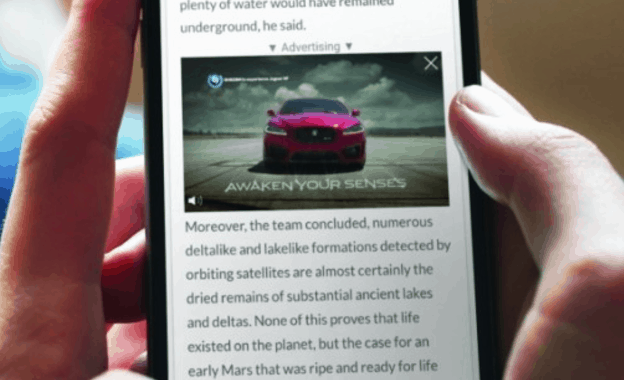 MediaPost Communications 2/13/20  https://www.mediapost.com/publications/article/347041/video-streamers-national-tv-ad-spend-continues-to.html Image credit:https://www.shareaholic.com/blog/wp-content/uploads/2016/11/outstream_ads.png 